    ESOGÜ Karşılaştırmalı Edebiyat Bölümü Ders Bilgi Formu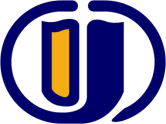 Dersin Öğretim Üyesi: Dr. Öğr. Üy. Özlem ÖZEN  İmza: 	 								Tarih: DÖNEM GüzDERSİN KODU121913318DERSİN ADI İngilizce IIIYARIYILHAFTALIK DERS SAATİHAFTALIK DERS SAATİHAFTALIK DERS SAATİHAFTALIK DERS SAATİHAFTALIK DERS SAATİHAFTALIK DERS SAATİDERSİNDERSİNDERSİNDERSİNDERSİNYARIYILTeorikTeorikUygulamaLaboratuarLaboratuarLaboratuarKredisiAKTSTÜRÜTÜRÜDİLİ 322 20002 3ZORUNLU (X )  SEÇMELİ ()ZORUNLU (X )  SEÇMELİ ()İngilizceDERSİN KATEGORİSİDERSİN KATEGORİSİDERSİN KATEGORİSİDERSİN KATEGORİSİDERSİN KATEGORİSİDERSİN KATEGORİSİDERSİN KATEGORİSİDERSİN KATEGORİSİDERSİN KATEGORİSİDERSİN KATEGORİSİDERSİN KATEGORİSİDERSİN KATEGORİSİGenel EdebiyatGenel EdebiyatYabancı DilYabancı DilYabancı DilYabancı DilKarşılaştırmalı EdebiyatKarşılaştırmalı EdebiyatKarşılaştırmalı EdebiyatKarşılaştırmalı EdebiyatKarşılaştırmalı EdebiyatSosyal BilimxxxxDEĞERLENDİRME ÖLÇÜTLERİDEĞERLENDİRME ÖLÇÜTLERİDEĞERLENDİRME ÖLÇÜTLERİDEĞERLENDİRME ÖLÇÜTLERİDEĞERLENDİRME ÖLÇÜTLERİDEĞERLENDİRME ÖLÇÜTLERİDEĞERLENDİRME ÖLÇÜTLERİDEĞERLENDİRME ÖLÇÜTLERİDEĞERLENDİRME ÖLÇÜTLERİDEĞERLENDİRME ÖLÇÜTLERİDEĞERLENDİRME ÖLÇÜTLERİDEĞERLENDİRME ÖLÇÜTLERİYARIYIL İÇİYARIYIL İÇİYARIYIL İÇİYARIYIL İÇİYARIYIL İÇİFaaliyet türüFaaliyet türüFaaliyet türüFaaliyet türüFaaliyet türüSayı%YARIYIL İÇİYARIYIL İÇİYARIYIL İÇİYARIYIL İÇİYARIYIL İÇİI. Ara SınavI. Ara SınavI. Ara SınavI. Ara SınavI. Ara Sınav 1 25YARIYIL İÇİYARIYIL İÇİYARIYIL İÇİYARIYIL İÇİYARIYIL İÇİII. Ara SınavII. Ara SınavII. Ara SınavII. Ara SınavII. Ara Sınav 1 25YARIYIL İÇİYARIYIL İÇİYARIYIL İÇİYARIYIL İÇİYARIYIL İÇİKısa SınavKısa SınavKısa SınavKısa SınavKısa SınavYARIYIL İÇİYARIYIL İÇİYARIYIL İÇİYARIYIL İÇİYARIYIL İÇİÖdevÖdevÖdevÖdevÖdevYARIYIL İÇİYARIYIL İÇİYARIYIL İÇİYARIYIL İÇİYARIYIL İÇİProjeProjeProjeProjeProjeYARIYIL İÇİYARIYIL İÇİYARIYIL İÇİYARIYIL İÇİYARIYIL İÇİRaporRaporRaporRaporRaporYARIYIL İÇİYARIYIL İÇİYARIYIL İÇİYARIYIL İÇİYARIYIL İÇİDiğer (………)Diğer (………)Diğer (………)Diğer (………)Diğer (………)YARIYIL SONU SINAVIYARIYIL SONU SINAVIYARIYIL SONU SINAVIYARIYIL SONU SINAVIYARIYIL SONU SINAVI1  50VARSA ÖNERİLEN ÖNKOŞUL(LAR)VARSA ÖNERİLEN ÖNKOŞUL(LAR)VARSA ÖNERİLEN ÖNKOŞUL(LAR)VARSA ÖNERİLEN ÖNKOŞUL(LAR)VARSA ÖNERİLEN ÖNKOŞUL(LAR)DERSİN KISA İÇERİĞİDERSİN KISA İÇERİĞİDERSİN KISA İÇERİĞİDERSİN KISA İÇERİĞİDERSİN KISA İÇERİĞİ Öğrencilerin okuma yazma ve konuşma becerilerini geliştirme  Öğrencilerin okuma yazma ve konuşma becerilerini geliştirme  Öğrencilerin okuma yazma ve konuşma becerilerini geliştirme  Öğrencilerin okuma yazma ve konuşma becerilerini geliştirme  Öğrencilerin okuma yazma ve konuşma becerilerini geliştirme  Öğrencilerin okuma yazma ve konuşma becerilerini geliştirme  Öğrencilerin okuma yazma ve konuşma becerilerini geliştirme DERSİN AMAÇLARIDERSİN AMAÇLARIDERSİN AMAÇLARIDERSİN AMAÇLARIDERSİN AMAÇLARI Okuma anlama becerilerini kullanarak Türkçe farklı metin türleri hakkında bilgilenme, metinleri  İngilizce’ ye aktarma  Okuma anlama becerilerini kullanarak Türkçe farklı metin türleri hakkında bilgilenme, metinleri  İngilizce’ ye aktarma  Okuma anlama becerilerini kullanarak Türkçe farklı metin türleri hakkında bilgilenme, metinleri  İngilizce’ ye aktarma  Okuma anlama becerilerini kullanarak Türkçe farklı metin türleri hakkında bilgilenme, metinleri  İngilizce’ ye aktarma  Okuma anlama becerilerini kullanarak Türkçe farklı metin türleri hakkında bilgilenme, metinleri  İngilizce’ ye aktarma  Okuma anlama becerilerini kullanarak Türkçe farklı metin türleri hakkında bilgilenme, metinleri  İngilizce’ ye aktarma  Okuma anlama becerilerini kullanarak Türkçe farklı metin türleri hakkında bilgilenme, metinleri  İngilizce’ ye aktarma DERSİN MESLEK EĞİTİMİNİ SAĞLAMAYA YÖNELİK KATKISIDERSİN MESLEK EĞİTİMİNİ SAĞLAMAYA YÖNELİK KATKISIDERSİN MESLEK EĞİTİMİNİ SAĞLAMAYA YÖNELİK KATKISIDERSİN MESLEK EĞİTİMİNİ SAĞLAMAYA YÖNELİK KATKISIDERSİN MESLEK EĞİTİMİNİ SAĞLAMAYA YÖNELİK KATKISI Karşılaştırmalı çalışmalarda orijinal metinleri kullanma  Karşılaştırmalı çalışmalarda orijinal metinleri kullanma  Karşılaştırmalı çalışmalarda orijinal metinleri kullanma  Karşılaştırmalı çalışmalarda orijinal metinleri kullanma  Karşılaştırmalı çalışmalarda orijinal metinleri kullanma  Karşılaştırmalı çalışmalarda orijinal metinleri kullanma  Karşılaştırmalı çalışmalarda orijinal metinleri kullanma DERSİN ÖĞRENİM ÇIKTILARIDERSİN ÖĞRENİM ÇIKTILARIDERSİN ÖĞRENİM ÇIKTILARIDERSİN ÖĞRENİM ÇIKTILARIDERSİN ÖĞRENİM ÇIKTILARI İngilizce okuyup anlayabilme ve konuşabilme  İngilizce okuyup anlayabilme ve konuşabilme  İngilizce okuyup anlayabilme ve konuşabilme  İngilizce okuyup anlayabilme ve konuşabilme  İngilizce okuyup anlayabilme ve konuşabilme  İngilizce okuyup anlayabilme ve konuşabilme  İngilizce okuyup anlayabilme ve konuşabilme TEMEL DERS KİTABITEMEL DERS KİTABITEMEL DERS KİTABITEMEL DERS KİTABITEMEL DERS KİTABI  Zukowski / Johnston /Atkinson / Templin . In Context  . Holt , Rinehart       and     Winston , Inc.  Zukowski / Johnston /Atkinson / Templin . In Context  . Holt , Rinehart       and     Winston , Inc.  Zukowski / Johnston /Atkinson / Templin . In Context  . Holt , Rinehart       and     Winston , Inc.  Zukowski / Johnston /Atkinson / Templin . In Context  . Holt , Rinehart       and     Winston , Inc.  Zukowski / Johnston /Atkinson / Templin . In Context  . Holt , Rinehart       and     Winston , Inc.  Zukowski / Johnston /Atkinson / Templin . In Context  . Holt , Rinehart       and     Winston , Inc.  Zukowski / Johnston /Atkinson / Templin . In Context  . Holt , Rinehart       and     Winston , Inc.YARDIMCI KAYNAKLARYARDIMCI KAYNAKLARYARDIMCI KAYNAKLARYARDIMCI KAYNAKLARYARDIMCI KAYNAKLAR . Greenal, S.-Swan, M. (1986 ) Effective Reading. Londra: Cambridge University Press . Greenal, S.-Swan, M. (1986 ) Effective Reading. Londra: Cambridge University Press . Greenal, S.-Swan, M. (1986 ) Effective Reading. Londra: Cambridge University Press . Greenal, S.-Swan, M. (1986 ) Effective Reading. Londra: Cambridge University Press . Greenal, S.-Swan, M. (1986 ) Effective Reading. Londra: Cambridge University Press . Greenal, S.-Swan, M. (1986 ) Effective Reading. Londra: Cambridge University Press . Greenal, S.-Swan, M. (1986 ) Effective Reading. Londra: Cambridge University PressDERSTE GEREKLİ ARAÇ VE GEREÇLERDERSTE GEREKLİ ARAÇ VE GEREÇLERDERSTE GEREKLİ ARAÇ VE GEREÇLERDERSTE GEREKLİ ARAÇ VE GEREÇLERDERSTE GEREKLİ ARAÇ VE GEREÇLER Sözlükler Sözlükler Sözlükler Sözlükler Sözlükler Sözlükler SözlüklerDERSİN HAFTALIK PLANIDERSİN HAFTALIK PLANIHAFTAİŞLENEN KONULAR1  Genel hatlarıyla çalışma yöntemleri2 İngilizce okuma   Mysteries of the Past: Stonhenge3 İngilizce okuma Archeological Dating  4 Ara Sınav- Kelime çalışması  5İngilizce okuma becerileri  6Organizasyonu Tanımlama7  Özet yapma uygulaması  8 Bilgilendirici metinler: The Media: The Newspaper9 Ara Sınav- Bilgilendirici metinler:  Reading a News Story: Spider Man10Bilgilendirici metinler The Editorial Practice Protecting Children from the World11 Bulmacalar12 İngilizce okuma   13  Okuma:Children and Television14  Yazılı ve Sözlü Tartışmalar15,16 Final- Özet uygulamasıNOPROGRAM ÇIKTISI 3211Karşılaştırmalı edebiyat bilimi ile ilgili yeterli bilgi birikimi; bu alandaki kuramsal ve uygulamalı bilgileri edinme. x 2Türkçe sözlü ve yazılı etkin iletişim kurma becerileri ve yabancı dil bilgisini kullanma/geliştirme becerisi.x 3Mesleki ve etik sorumluluk bilinci.x4Alana yönelik bilgilerin ediniminde datashow ve workshopların uygulanması.  x5Alana ait kaynaklara ulaşılmasında yabancı dil etkinliğinin arttırılması. x6Bireysel çalışma, disiplin içi ve disiplinler arası takım çalışması yapabilme becerisi.x7Farklı uluslara ait edebi metinlerin incelenmesi ve bu metinlerden hareketle farklı kültürlerin tanınması ve kültürlerarasılık kavramının işlenmesi. x 8Türk ve dünya edebiyatına yönelik dökümanların takibinin sağlanması. x 9Türk ve dünya edebiyatlarına ait edebi eserlerin karşılaştırmalı olarak incelenmesini sağlamak.x10Karşılaştırmalı edebiyat bilimi ve yan disiplinler ile ilgili bilgi edinimi.  x 11Eleştirel bakış açısının kazandırılması. x1:Hiç Katkısı Yok. 2:Kısmen Katkısı Var. 3:Tam Katkısı Var.1:Hiç Katkısı Yok. 2:Kısmen Katkısı Var. 3:Tam Katkısı Var.1:Hiç Katkısı Yok. 2:Kısmen Katkısı Var. 3:Tam Katkısı Var.1:Hiç Katkısı Yok. 2:Kısmen Katkısı Var. 3:Tam Katkısı Var.1:Hiç Katkısı Yok. 2:Kısmen Katkısı Var. 3:Tam Katkısı Var.